四 川 省 造 纸 行 业 协 会四  川  省  造  纸  学  会川纸协（2018）文字03号★ 四川省造纸行业协会 四川省造纸学会秘书处2017年工作总结各会员单位、常务理事：2017年是造纸行业“十三五”规划实施的重要之年，四川省造纸行业继续以企业转型升级，推进技改扩能，调整产品结构，节能减排，淘汰落后产能，清洁生产，造纸行业供给侧改革为主要任务；四川省造纸行业协会、四川省造纸学会在省经信委的指导下，省民政厅的监督下，仅仅依靠各会员单位的大力支持与配合，为我省造纸行业稳定健康发展，开展了以下主要工作：一、协助省环保厅开展我省制浆造纸企业“排污许可证”申领核发为贯彻落实国务院“关于在火电、造纸行业实行排污许可证试点”工作的通知精神，为协助省环保厅开展好我省制浆造纸企业，特别是会员单位的排污许可证申报核发工作，于2017年1月开始向会员单位制浆造纸企业进行宣传并接受会员企业的咨询，解答排污许可证申报核发有关问题，并于2017年4月13日在省环保厅，省经信委的支持下，省造纸行业协会、省造纸学会组织召开了“全省制浆造纸企业排污许可证申领宣贯会”，会议由省造纸行业协会吴和均理事长主持，省环保厅、省经信委、省造纸行业协会、省造纸学会领导分别讲解排污许可证申报核发的必要性和重要性，会后组织了中国轻工业成都设计工程有限公司、四川中轻节能环保有限公司有关工程技术人员对我省制浆造纸企业排污许可证申领进行了辅导申报，到2017年6月底我省制浆造纸企业有164家已申领到新的排污许可证；部分企业由于种种原因没有领取到排污许可证的我们又继续协调企业整改后，部分已领取到排污许可证；在制浆造纸企业领到新的排污许可证后，根据排污许可证的规定和要求，又帮助企业进行排污许可证具体操作辅导工作。二、四川省地方标准“本色竹浆、竹浆生活用纸”标准立项申报根据省纸协第六届理事会第一次理事长工作会议制定2017年的重点工作计划，2017年2月开始筹备四川省地方标准“本色竹浆”标准的立项申报工作，省造纸行业协会、省造纸学会、省造纸产品质量监督检验中心组织省内竹子制浆企业共同制定四川省地方标准“本色竹浆”标准；2017年4月由省纸协向省经信委、省质监局申报“本色竹浆”四川省地方标准立项申请报告，经省经信委批准，报送省质监局，2017年7月由省质监局局标准化研究所组织的2017年四川地方标准增补计划审查会后，省质监局于2017年9月通过了“本色竹浆”四川地方标准立项申请，在2018年制定四川省地方标准“本色竹浆”标准。经过省纸协第六届理事会第二次理事长工作会讨论决定，四川省地方标准“竹浆生活用纸”标准项目立项计划申请，2017年12月省纸协向省经信委、省质监局申报了四川省地方标准“竹浆生活用纸”标准项目立项申请，经省经信委批准后，已报送省质监局在2018年立项，有望2018年批准实施。三、省纸协2017年等级评级根据省纸协第六届理事会第一次理事长工作会制定的2017年重点工作计划，2017年8月向省民政厅民间组织管理申报了四川省造纸行业协会2017年社会组织等级评估申报表，并且按照民政部社会组织评估管理办法进行省纸协评级评估报告书报送，2017年10月接受省民政厅民间组织管理局委托成都新民社会组织中心组织的专家组对省纸协评级现场评估会，专家们通过查阅相关资料和现场询问和申报的评级评估报告书相结合为省纸协2017年参加全省社会组织评级评估，已报省民政厅民间组织管理局最后评定。2018年1月11日省民政厅已在网站公示我会评定为3A级社会组织，可以购买政府服务项目。四、协助省经信委进行制浆造纸企业调查，建立“四川省造纸行业信息库”按照省经信委安排和要求，省纸协、省造纸学会、中国轻工业成都工程设计有限公司一起对全省制浆造纸企业进行调查，对企业名称、企业所在地、设计生产能力、实际生产产量、使用原料、生产产品、生产设备、排污许可证申领情况进行调查和统计于2017年8月上报省经信委轻纺处，有望2018年建立“四川省造纸行业信息库”。五、竹浆、竹浆生活用纸宣传推广及“竹浆纸”集体商标注册2017年3月20至24日省纸协、省纸协生活用纸分会组织我省生活用纸行业生产、加工企业参加由中国造纸协会生活用纸专委会在湖北省武汉市召开的2017年年会暨生活用纸国际研讨会及全国生活用纸展览会，我会罗福刚秘书长受中纸协生活用纸专委会聘请作为中国生活用纸行业2017年年会暨生活用纸国际研讨会嘉宾，于2017年3月21日参加本色生活用纸研讨会并发表了题为“四川本色竹浆生活用纸发展状况及前景”的演讲，会上与主持人和会议代表进行对话与深入的研讨；省纸协在此次展览会展馆内外做了大量的巨幅平面广告宣传和视频广告宣传，大力宣传四川特色“低碳、生态、绿色、环保、可再生”的四川竹浆生活用纸，特别是本色竹浆生活用纸系列产品，取得了很好效果，受到了国内外参会嘉宾高度评价和赞扬；展览会上的广告得到了四川永丰浆纸股份有限公司、宜宾纸业股份有限公司、四川省犍为凤生纸业有限责任公司、四川福华竹浆纸业有限公司、四川省什邡市望风青苹果纸业有限公司、四川佳益卫生用品有限公司，成都居家生活造纸有限责任公司、四川友邦纸业有限公司、成都纤姿纸业有限公司、成都维邦纸业有限公司、夹江汇丰纸业有限公司、四川蓝漂日用品有限公司、成都景山纸业有限责任公司、四川省绵阳超兰卫生用品有限公司、成都市阿尔纸业有限公司、成都裕丰纸业制造有限公司、四川来一卷纸业有限公司大力支持。2017年6月18日省纸协、省纸协生活用纸分会组织我省生活用纸行业生产、加工企业参加了由中国生活用纸网在陕西省西安市曲江国际会展中心举办的“2017中国（西安）生活用纸及纸制品展览会”，省纸协生活用纸用纸分会王仕兵代表省纸协生活用纸分会参加了开幕式，并在开幕式上介绍了四川省竹浆生活用纸生产加工情况与发展规划，省纸协在此次展览会上做了四川特色“低碳、生态、绿色、环保、可再生”的四川竹浆生活用纸，特别是本色竹浆生活用纸系列产品的大型平面广告，取得了良好效果，得到了参会参观代表的高度评价。由省纸协2015年向国家工商总局商标局申报的“竹浆纸”集体商标经过几年的努力，于2017年11月28日国家工商总局商标局已批准，目前秘书处已起草了“竹浆纸”集体商标管理使用办法，有望在2018年1月交省纸协生活用纸分会会员单位讨论后，交省纸协第六届理事会第四次会长工作会批准，经省纸协第六届理事会第二次理事会审议通过后，交省纸协、省纸协生活用纸分会制浆、生活用纸生产、加工的会员单位使用。六、积极参加国家、兄弟省、市、区行业盛会及省内相关会议2017年3月1日中国造纸协会竹浆工作委员会主任、四川省造纸行业协会吴和均理事长、罗福刚秘书长、石井刚副秘书长及部分生活用纸生产企业参加了中国中国造纸协会主办的“2017中国纸浆高层峰会”吴和均理事长在峰会上发表了题为“竹浆产业现状及发展的思考”演讲。2017年4月至12月分别参加了山东省造纸行业协会、河南省造纸工业协会、广东省造纸行业协会、福建省纸业协会、广西造纸行业协会召开的造纸协会年会、技术交流会、研讨会、制浆造纸装备技术、纸张、生活用纸展览会等会议。2017年6月14日至15日四川省造纸行业协会、四川省造纸学会顾问李发祥，四川省造纸学会理事长、四川省造纸行业协会副会长范谋斌参加了中国轻工业清洁生产中心在成都举办的“制浆造纸行业二噁英污染与控制技术”培训班并分别介绍了四川省造纸行业二噁英治理与减排情况。2017年6月14日至16日四川省造纸行业协会吴和均理事长、罗福刚秘书长，周骏副理事长到浙江桐乡参加了中国造纸协会第四届理事会第四次理事（扩大）会议，中国造纸协会主办、中华纸业杂志社承办的“2017中国纸业高层峰会”，中国造纸协会竹浆工作委员会主任、四川省造纸行业协会理事长吴和均作为会议邀请嘉宾与主持人进行对话，就竹子制浆造纸的产业发展，存在问题作了深入阐述。2017年6月22日四川省造纸学会副理事长兼秘书长、四川省造纸行业协会副会长罗建雄参加了中国造纸学会秘书长工作会议及《中国造纸工业科学发展报告》审查会。2017年8月24日参加了中国造纸协会竹浆工作委员会主办，宜宾纸业股份有限公司承办的“中国造纸协会竹浆工作委员会第一届第二次会议”会议由中国造纸协会竹浆工作委员会吴和均主任主持，中国造纸协会赵伟理事长，中纸协竹浆工作委员会刘文龙秘书长，四川省经信委、四川省造纸行业协会及竹子制浆造纸企业负责人参加了会议。2017年8月至11月省纸协秘书处分别参加了省民政、省经信委、省质监局召开的与造纸行业相关的会议。七、对我省制浆造纸企业、生活用纸生产加工企业进行调研。2017年7月省经信委、省纸协、省造纸学会领导先后到四川新津晨龙纸业有限公司、四川石化雅诗纸业有限公司、宜宾纸业股份有限公司、四川天竹竹资源开发有限公司、什邡竹浆生活用纸加工园、四川圆周实业有限公司进行考察调研，了解四川省造纸行业2017年生产经营情况和行业发展中存在的困难与问题。2017年9月19日至22日与中国造纸协会生活用纸专业委员会领导一起对四川本色竹浆生活用纸生产加工进行专题调研，先后到四川环龙新材有限公司西龙生产基地、丹妮生产基地、安州生产基地（安县纸业有限公司）、什邡竹浆生活用纸加工产业园近十家加工企业、四川圆周实业有限公司生活用纸生产加工情况，销售情况进行了调研，为四川省竹浆、本色竹浆生活用纸行业发展，中国本色生活用纸行业发展找到推广经验，对存在的问题找到一个切实可行的解决办法。八、组织召开会议2017年3月14日在四川永丰纸业集团成都总部召开了省纸协第六届理事会第一次理事长工作会议，参加会议的有11位正、副理事长，省纸协顾问、秘书长、省纸协第一届监事会正、副监事长、秘书处副秘书长、邀请省经信委轻纺处李途调研员参加了会议，会议由吴和均理事长主持，罗福刚秘书长汇报省纸协换届以来的工作并作2017年重点工作计划报告，到会人员讨论并通过了2017年重点工作计划报告。2017年7月13日在成都召开了省纸协第六届理事会第二次理事长工作会议和省纸协第六届理事会、省造纸学会第九届理事会第二次常务理事会，会议审议并以举手方式表决通过了省纸协修改章程议案和省纸协2017年重点工作计划等12项议案，罗福刚秘书长汇报了省纸协秘书处上半年工作总结，会议重点总结了我省造纸行业2017年上半年生产经营情况，分析了下半年生产销售形势。2017年7月2省纸协在崇州市组织召开了四川省生活用纸行业2017年上半年生产经营情况总结下半年生产销售形势分析座谈会，会议由省纸协副会长兼秘书长罗福刚主持，省纸协副会长、生活用纸分会会长明峰，省纸协副会长、省造纸学会理事长范谋斌分别总结了我省造纸行业、生活用纸行业2017年上半年生产经营情况，分析了下半年生产销售形势，到会企业代表分别发言总结分析生活用纸行业上半年生产经营情况，分析了下半年生产销售形势，省纸协顾问李发祥作会议总结。2017年10月24日由吴和均会长在成都主持召开了省纸协第六届理事会第三次会长工作会，罗福刚副会长兼秘书长汇报了省纸协秘书处2017年第三季度工作总结，罗福刚副会长兼秘书长代表秘书处推荐省纸协生活用纸分会第二届理事会理事、常务理事、理事会领导成员，提交省纸协第六届理事会第三次会长工作会议审议，到会的副会长分别介绍了各企业生产经营情况和下季度生产销售形势分析。2017年10月25日在成都由四川省造纸行业协会主办，四川省造纸行业协会生活用纸分会、佛山市宝索企业集团有限公司承办，召开了四川省造纸行业协会生活用纸分会第二届理事会换届选举大会，会议由吴和均会长主持，省纸协生活用纸分会第一届理事会明峰会长汇报省纸协第一届理事会工作，罗福刚副会长兼秘书长向大会推荐了省纸协第二届理事会理事、常务理事、理事会领导成员，大会选举产生了省纸协生活用纸分会第二届理事会理事、常务理事、理事会领导成员，第二届理事会明峰会长发表了热情洋溢的就职演讲，吴和均会长总结了换届选举大会。会议还套开了四川省生活用纸行业2017第三季度生产经营总结四季度生产销售形势分析会。2017年12月22日由四川省造纸学会、四川省造纸行业协会在成都主办了四川省造纸行业“四新”技术推广会，会议由省造纸学会理事长省造纸行业协会副会长范谋斌主持，会上范谋斌理事长全面总结我省造纸行业2017年生产经营情况、节能减排、造纸企业排污许可证申领情况、造纸企业技改项目补助资金申报情况，四川理工学院、天津亿昇科技有限公司、佛山市宝索企业集团有限公司、四川中轻节能环保科技有限公司、中国轻工业成都工程设计有限公司分别介绍了造纸行业有关的新工艺、新技术、新产品、新材料的研发制造、推广、销售情况。九、秘书处日常事务工作努力办好《四川造纸信息》内部刊物，积极组织《四川造纸信息》协办单位，每月二十日定期编辑、排版印刷、免费寄发给会员单位；及时更新四川省造纸行业网及微信公众号内容，充分利用《四川造纸信息》，四川省造纸行业网，四川省造纸行业协会微信公众号转载，刊登党和国家，省级有关部门的政策措施、行业动态、新技术新设备、会员介绍、节能减排、综合信息等信息内容，利用互联网微信和微信公众号信息平台，大力宣传四川特色“低碳、生态、绿色、环保、可再生”竹浆、竹浆生活用纸，增大了信息发布量，为会员单位提供更多的信息参考。省造纸行业协会、省造纸学会、省造纸行业协会生活用纸分会秘书处努力完成了理事会交办的2017年工作任务和团体会员单位会费的收缴工作，日常事务工作。十、省造纸学会咨询服务和评审评估2017年6月29日至30受眉山市东坡区经信局委托组织相关专家对东坡区12家制浆造纸企业进行实地考察，根据企业的实际现状，结合国家、省级有关部门相关产业政策、环保政策、消防安全政策、节能减排、淘汰落后产能政策作出对东坡区制浆造纸企业结构调整的建议报告。2017年7月14日受威远县恒丰纸业有限公司委托，组织相关专家对四川晨泰工程管理咨询有限公司编制的《威远县恒丰纸业有限公司清洁生产审核报告》进行评审，并作出专家评审意见。2017年8月29日至30日受遂宁市经信委委托组织相关专家对遂宁市船山区、大英县6家制浆造纸企业进行实地考察，根据企业的实际现状，结合国家、省级有关部门相关产业政策、环保政策、消防安全政策、节能减排、淘汰落后产能政策作出对遂宁市制浆造纸企业结构调整的建议报告。2017年12月13日受富顺县经济科技和信息化局委托组织相关专家对富顺县华盛纸业有限公司造纸生产线，生产产品品种的产业政策符合性进行评估，通过专家现场考察与企业领导人进行交流，对该公司造纸生产线，生产产品品种进行评估后做出评估报告。以上总结经2018年3月7日省纸协第六届理事会第五次会长工作会审议通过。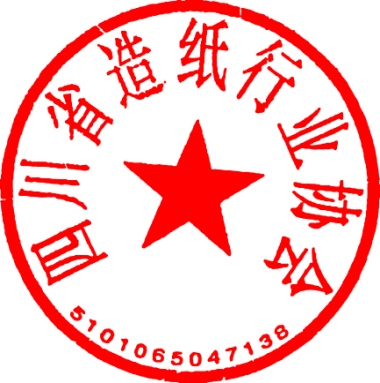 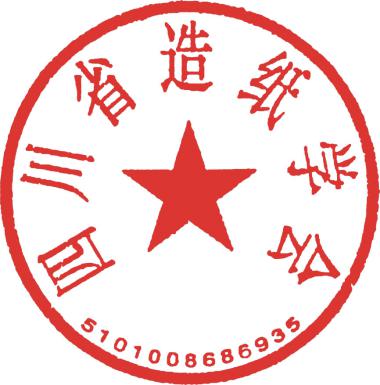          四川省造纸行业协会                    四川省造纸学会二〇一八年三月七日抄报：省经信委、省民政厅抄送：有关单位